Publicado en  el 29/06/2016 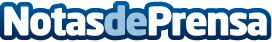 La Junta de Extremadura colabora con Liberbank y el Ayuntamiento de Torrejón del Rubio para poner en marcha las mejoras del Observatorio AstronómicoEl objeto de este convenio, que conlleva una inversión de 40.000 euros en el municipio, es el de colaborar en el Proyecto de Adaptación en los Centros de Visitas y de Dinamización social, que se llevará a cabo a través de actuaciones como la mejora en la accesibilidad o la impermeabilización del tejado del Observatorio Astronómico de la localidadDatos de contacto:Nota de prensa publicada en: https://www.notasdeprensa.es/la-junta-de-extremadura-colabora-con-liberbank Categorias: Extremadura Astronomía http://www.notasdeprensa.es